Reading DNA Activity: Mutation TypesMutation Big Picture: What are mutations?How are they related to evolution?Are mutations good or bad?Mutation Catagories: Point mutations What is it: 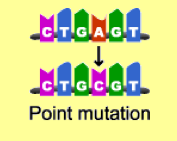 TypesMissense mutations Describe the mutation: How does it affect the protein? Nonsense mutations Describe the mutation: How does it affect the protein? Silent mutations 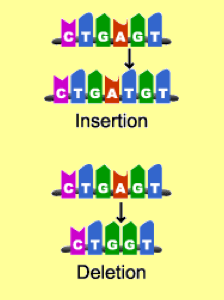 Describe the mutation: How does it affect the protein? Insertion mutations and deletion Insertion Describe the mutation: How does it affect the protein? Deletion Describe the mutation: How does it affect the protein? 